How to Read Nonfiction:As we interpret our article, essay, biography, autobiography, or memoir, make sure you follow the steps (to ensure your understanding)STEP 1: SHOW NO FEARYOU ARE A BOSSSTEP 2: READ THE TITLE AND STOPWhat is the title:____________________Based on the title, what do I think the topic/subject is:_____________________STEP 3: READ THE ARTICLE ALL THE WAY THROUGHThe introduction usually gives the central idea. What is it?_______________________________________________________What are the sections titled?______________________________________________________________________________STEP 4: USE A DICTIONARY TO LOOK UP WORDS I               DON’T KNOWSTEP 5: ANNOTATE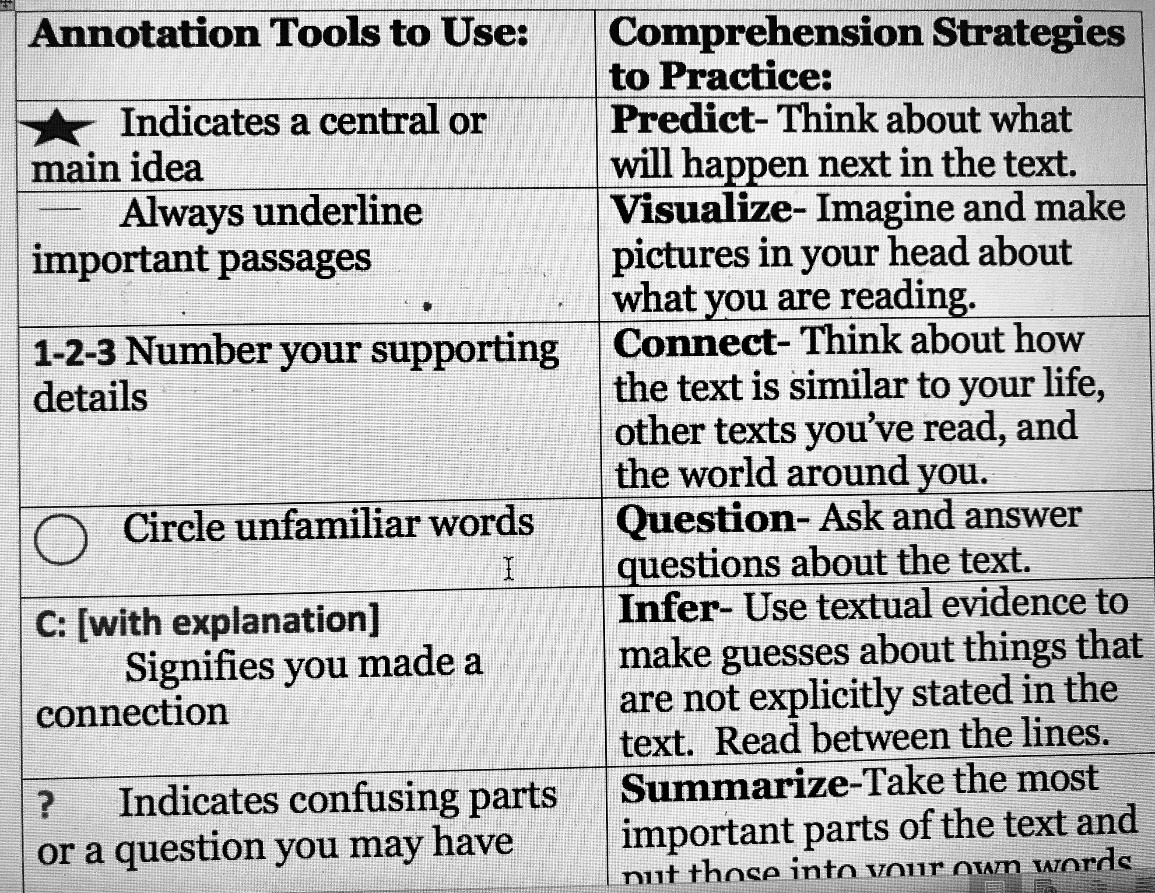 Read through the article again and mark stars, circles, and ? marks, for your annotation tools! This is also called a “codebook.” We are coding the article for interesting details.What do you predict will happen next (after the stopping point)?______________________________________________What line makes you visualize (see, hear, smell, feel) something?_________________________________________________ANNOTATIONS CONTINUED….Connections! Does this text remind you of an event or news story? Have you read something relating to the topic? What event/news story/novel was it? Describe the connection: __________________________________________________________________Questions: What do you wonder about? Do you trust the author? Why? ____________________________________________________________________Inference (educated guess): Why was this article written? What motivated the people within it?____________________________________________________________________Summarize: What was the central (big) idea of the whole article? Who, what, when, where, why. ____________________________________________________________________STEP 6: IDENTIFY THE AUTHORAuthor(s) name:____________________Point of View (belief/claim):_____________________________________________STEP 7: CIRCLE KEY WORDS (WORDS THAT SIGNAL     A NEW IDEA).LIST TWO POSSIBLE KEY WORDS- -STEP 8: USE THE KEY WORDS TO DETERMINE TEXT STRUCTURE (COMPARE/CONTRAST, CHRONOLOGICAL, PROBLEM SOLUTION, CAUSE/EFFECT)What is the structure?_______________STEP 9: READ IT ONE LAST TIMEWhat is the central idea?_______________________________________________TermDefinition